Ссылка  конструктор тестовhttps://onlinetestpad.com/ru/testmaker.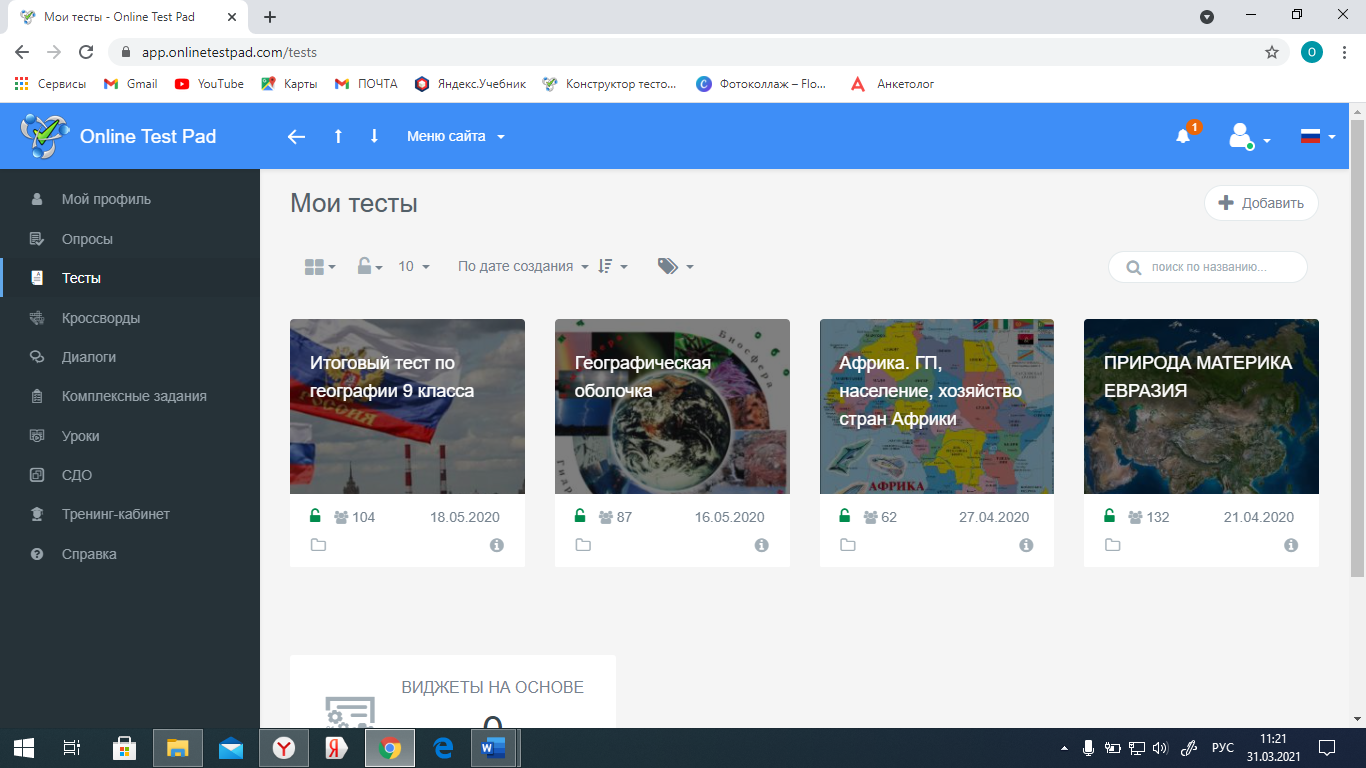 Ссылки на мои тесты6 кл- https://onlinetestpad.com/hpjd5u7akvh667 кл-https://onlinetestpad.com/hoyojvhwlykx69 кл-https://onlinetestpad.com/hn34jjwtuuymi11кл-https://onlinetestpad.com/hpdxhtynstuzcСтруктура онлайн теста1.Инструкция к тесту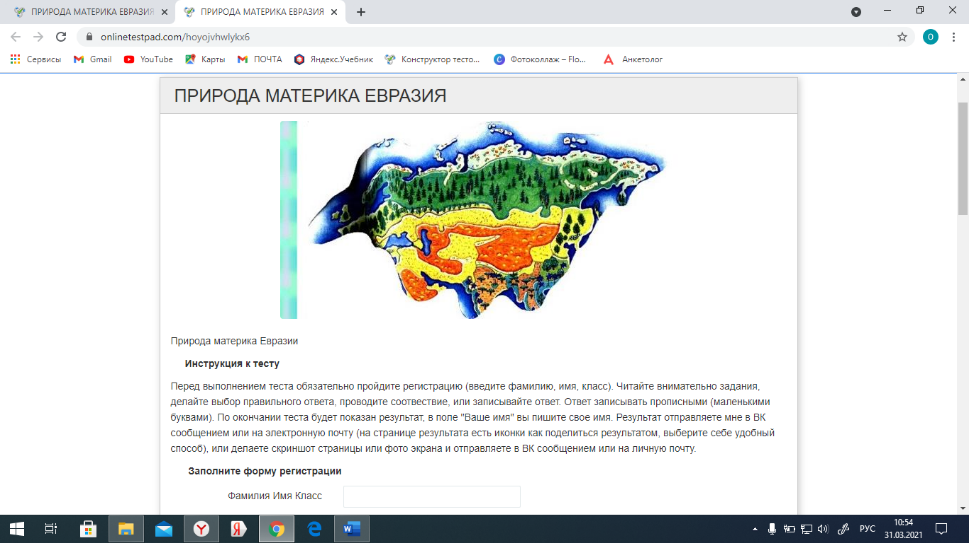 2.Виды вопросов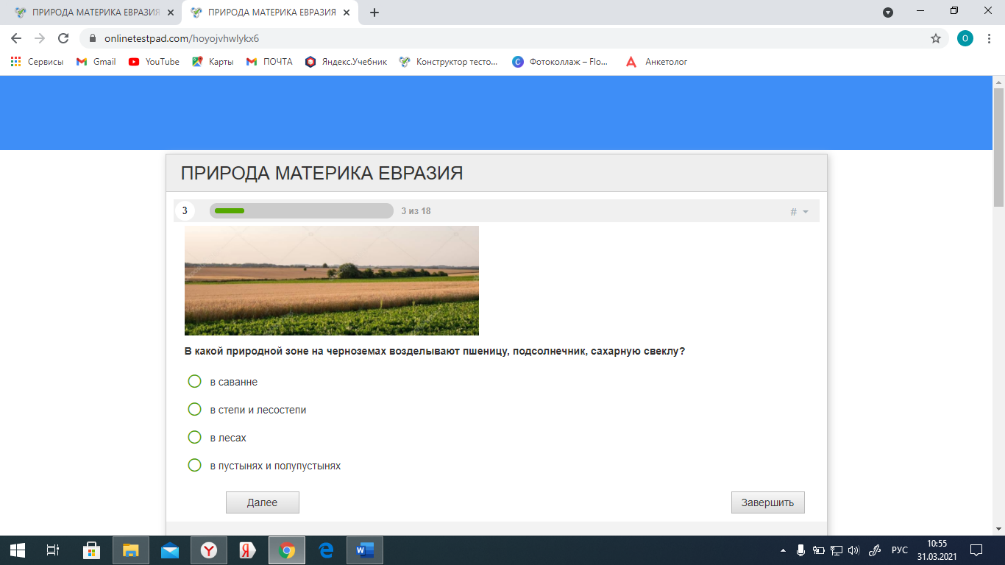 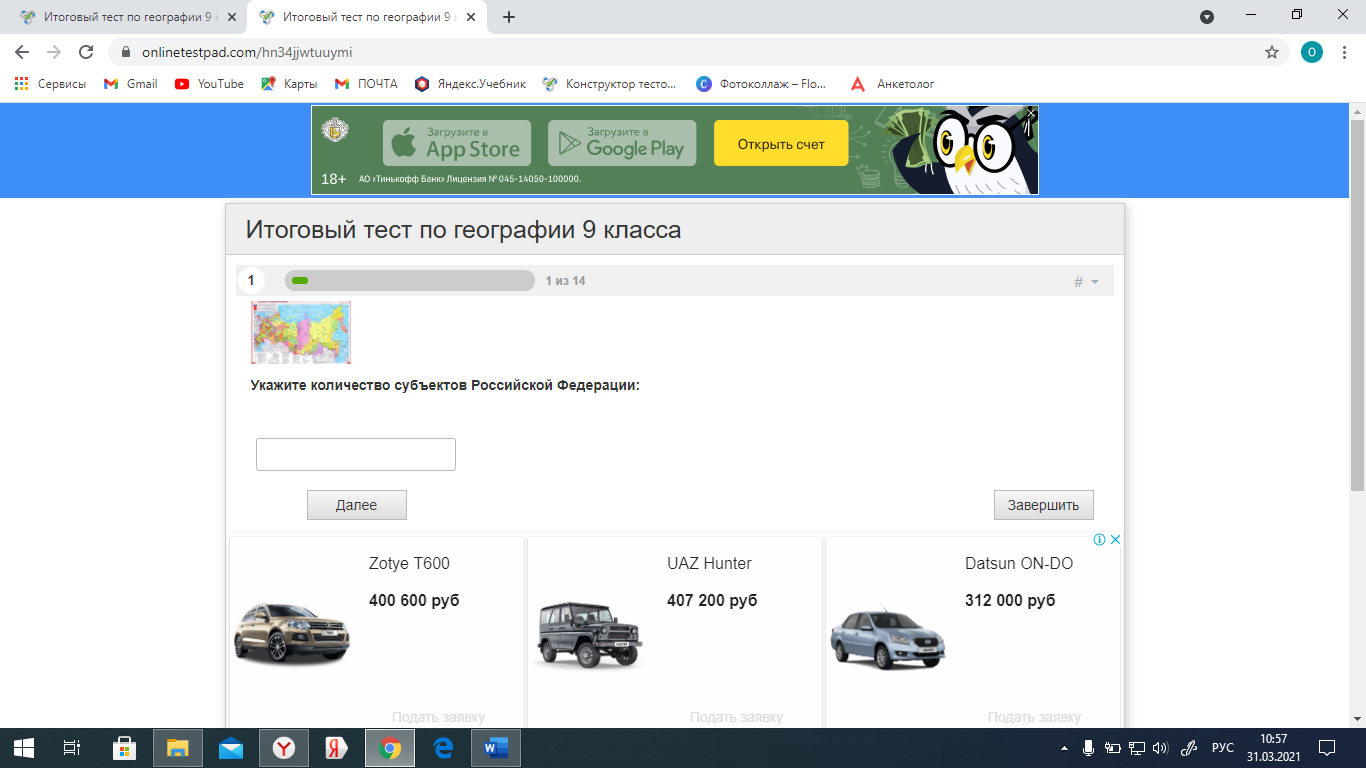 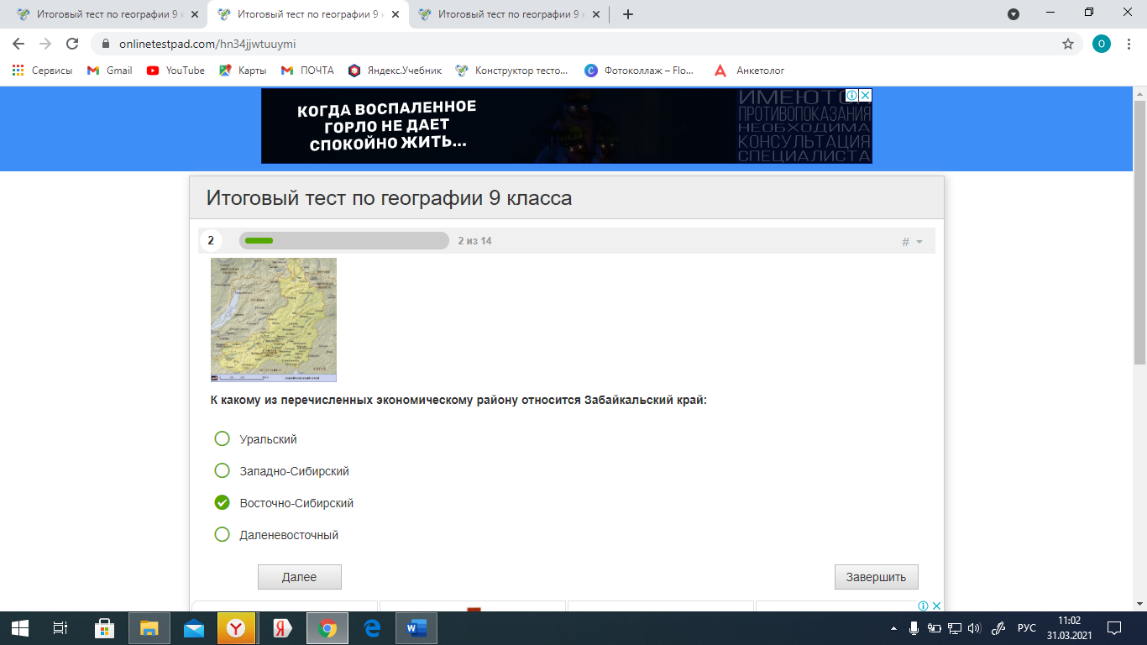 3.Результат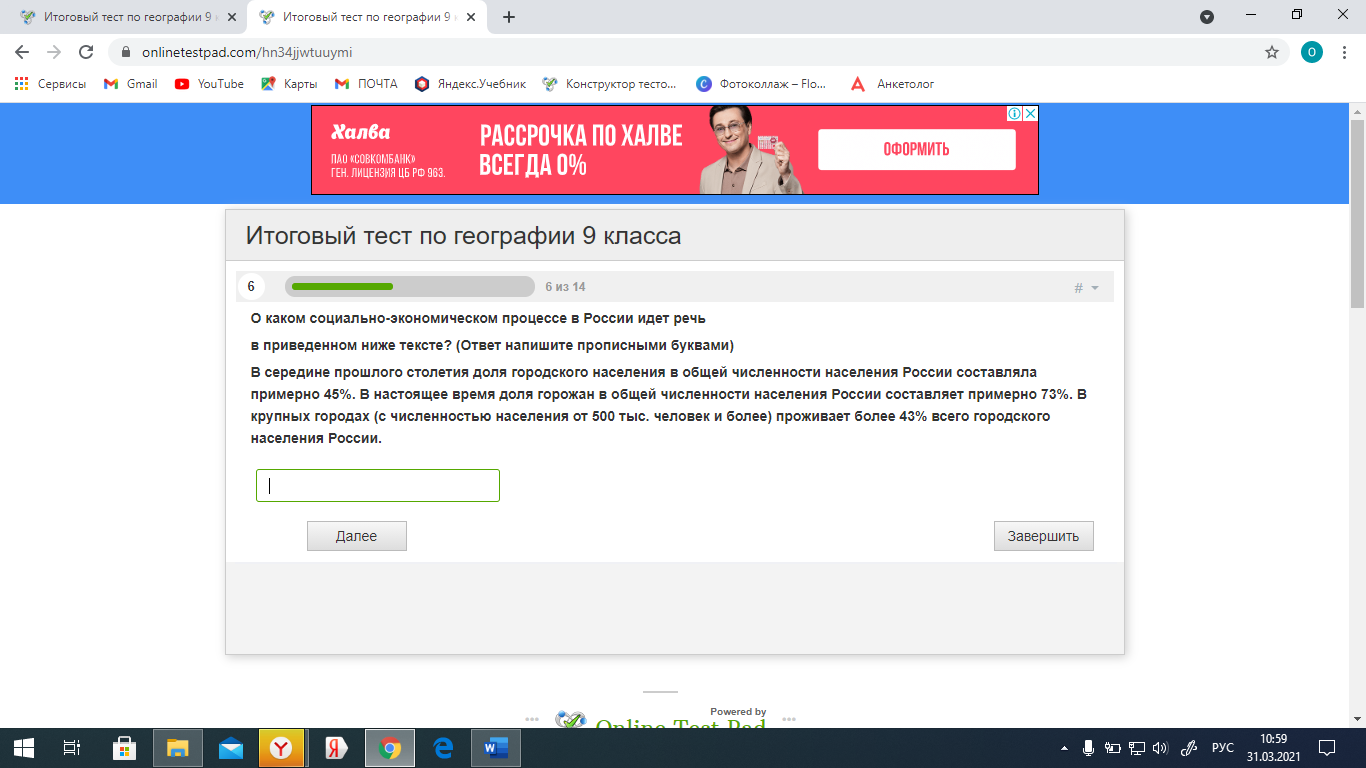 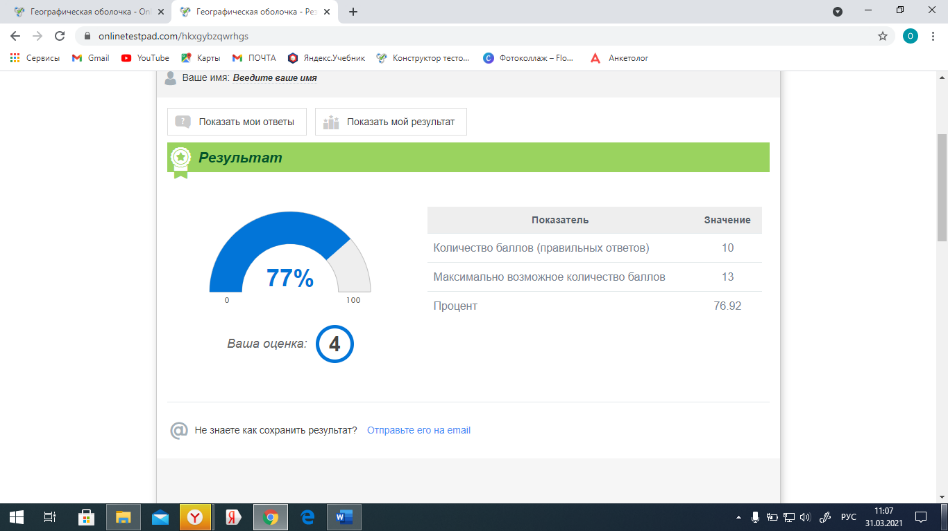 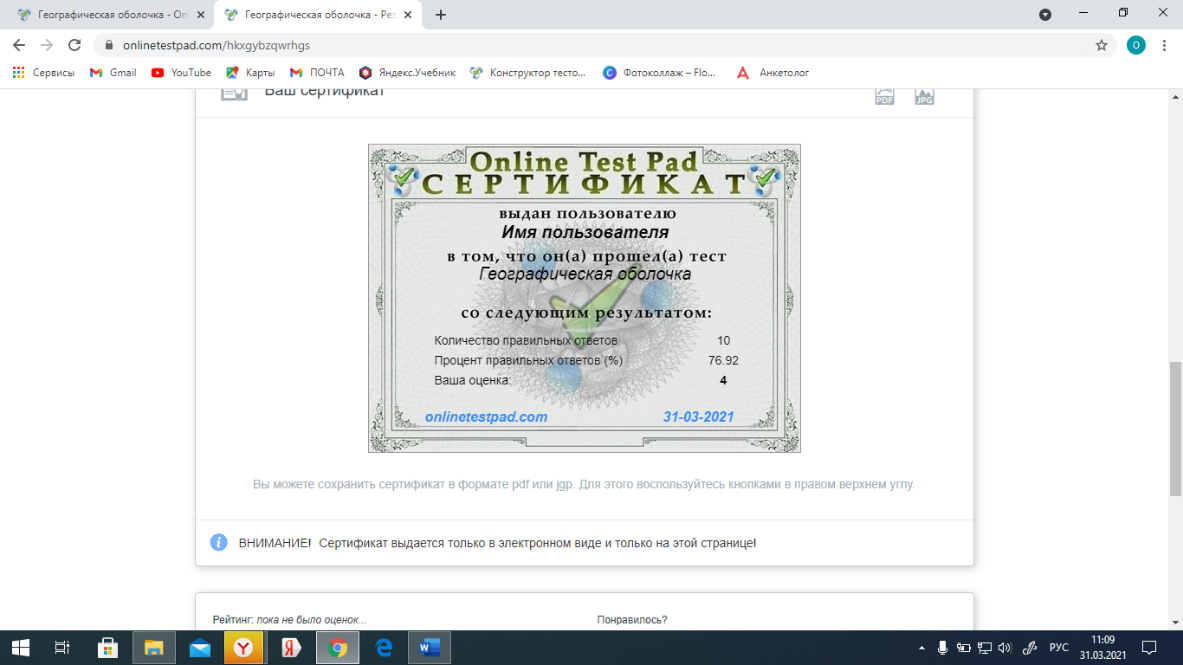 